.S1: WALK, WALK, SHUFFLE, ROCKSTEP, COASTERSTEPS2: 2 x ¼ TURN LEFT, STOMP, HOLD, BALL-STEP, CLAPS3: CROSS ROCK, CHASSE,CROSS,SIDE, SAILOR ¼ RIGHTS4: STEP, FLICK, ROCKSTEP, SHUFFLE ¼ TURN, ROCK STEPS5: STEP, TOUCH, CHASSE BACKWARDS 2xS6: ROCKSTEP, 1/2 TURN RIGHT, ROCKSTEP, KICK-BALL-CHANGES7: STEP, POINT, STEP, POINT, JAZZBOX ¼ TURN RIGHTS8: SIDE ROCK, CROSS SHUFFLE, 2 x ¼ TURN RIGHT, SHUFFLE FORWARDStart again.TAGS & RESTARTSTags after the end of walls 1 and 4: Rocking chair with your RF.Restarts in walls 3 & 7: dance the first 16 counts of the dance stepping forward on count 16 instead of clapping.Last Update - 20th May 2016Sin Sofia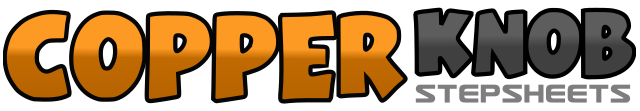 .......Count:64Wall:4Level:Intermediate.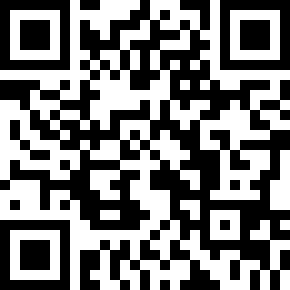 Choreographer:Wesley F. Wessels (NL) & Rudy Honing (NL) - May 2016Wesley F. Wessels (NL) & Rudy Honing (NL) - May 2016Wesley F. Wessels (NL) & Rudy Honing (NL) - May 2016Wesley F. Wessels (NL) & Rudy Honing (NL) - May 2016Wesley F. Wessels (NL) & Rudy Honing (NL) - May 2016.Music:Sofia - Álvaro SolerSofia - Álvaro SolerSofia - Álvaro SolerSofia - Álvaro SolerSofia - Álvaro Soler........1-2Step RF forward, step LF forward.3&4Step RF forward, step LF next to RF, step RF forward.5-6Rock LF forward, recover onto RF.7&8Step LF back, RF next to LF, step LF forward.1-2Step RF forward, ¼ turn left.3-4Step RF forward, ¼ turn left.5-6Stomp RF forward, hold.&7&8Step LF beside RF (&),step RF forward ( 7), clap twice ( &-8)1-2Cross rock LF over RF, recover unto RF.3&4Step LF to the side, RF next to LF, step LF to the side.5-6Cross RF over LF, step LF to the side.7-8Step RF behind LF, turn ¼ right with LF, recover onto RF.1-2Cross LF over RF, Flick RF up.3-4Cross RF over LF, recover weight onto LF.5&6Make ¼ turn right with RF, step LF beside RF, step RF forward.7-8Step LF forward, recover onto RF.1-2Step LF diagonally back to the left, touch RF beside LF.3&4Step RF diagonally back to the right, LF beside RF, step RF diagonally back.5-6Step LF diagonally back to the left, touch RF beside LF.7&8Step RF diagonally back to the right, LF beside RF, step RF diagonally back.1-2Rock LF backwards, recover onto RF.3&4Step LF 1/4 turn right, RF beside LF, step LF 1/4 turn right.5-6Rock RF backwards, recover onto LF.7&8.Kick RF forward (7), replace RF next to LF(&), step LF slightly forward.1-2Step RF forward, point LF to left side.3-4Step LF forward, point RF to right side.5-6Cross RF over LF, step LF  back making ¼  turn right.7-8Step RF to right side, cross LF over RF.1-2Rock RF to right side, recover onto LF.3&4Cross RF over LF, step LF to the side, cross RF over LF.5-6¼ turn right stepping LF back, ¼ turn right stepping RF to the side.7&8Step LF forward, RF beside LF, step LF forward.